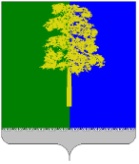 Муниципальное образование Кондинский районХанты-Мансийского автономного округа – ЮгрыАДМИНИСТРАЦИЯ КОНДИНСКОГО РАЙОНАПОСТАНОВЛЕНИЕВ соответствии со статьей 179 Бюджетного кодекса Российской Федерации, решением Думы Кондинского района от 24 августа 2023 года № 1045 О внесении изменений в решение Думы Кондинского района от 23 декабря 2022 года № 962                  «О бюджете муниципального образования Кондинский район на 2023 год и на плановый период 2024 и 2025 годов», администрация Кондинского района постановляет:1. Внести в постановление администрации Кондинского района от 07 ноября 2022 года № 2403 «О муниципальной программе Кондинского района «Развитие культуры и искусства» следующие изменения:В приложении к постановлению:1.1. Строки «Целевые показатели муниципальной программы», «Параметры финансового обеспечения муниципальной программы» Паспорта муниципальной программы изложить в новой редакции (приложение 1).1.2. Таблицу 1 изложить в новой редакции (приложение 2).1.3. Строку 4 таблицы 2 изложить в следующей редакции:«».1.4. Строку 17 таблицы 2 изложить в следующей редакции:«».1.5. Таблицу 4 изложить в новой редакции (приложение 3).2. Обнародовать постановление в соответствии с решением Думы Кондинского района от 27 февраля 2017 года № 215 «Об утверждении Порядка опубликования (обнародования) муниципальных правовых актов и другой официальной информации органов местного самоуправления муниципального образования Кондинский район» и разместить на официальном сайте органов местного самоуправления Кондинского района Ханты-Мансийского автономного округа – Югры. 3. Постановление вступает в силу после его обнародования.са/Банк документов/Постановления 2023Приложение 1к постановлению администрации районаот 30.10.2023 № 1157Приложение 2к постановлению администрации районаот 30.10.2023 № 1157Таблица 1Распределение финансовых ресурсов муниципальной программы (по годам)Приложение 3к постановлению администрации районаот 30.10.2023 № 1157Показатели, характеризующие эффективность структурного элемента (основного мероприятия) муниципальной программыот 30 октября 2023 года№ 1157пгт. МеждуреченскийО внесении изменений в постановление администрации Кондинского района от 07 ноября 2022 года № 2403 «О муниципальной программе Кондинского района «Развитие культуры и искусства»А1.Региональный проект «Культурная среда» 1. Обеспечение муниципальных учреждений культуры специализированным автотранспортом для обслуживания населения (автоклубы).2. Техническое оснащение муниципальных музеев.3. Оснащение образовательных учреждений в сфере культуры (детских школ искусств по видам искусств) музыкальными инструментами, оборудованием и учебными материалами.4. Переоснащение муниципальных библиотек по модельному стандарту.5. Реконструированы и (или) капитально отремонтированы региональные и муниципальные школы искусств по видам искусствФедеральный закон от 05 апреля                        2013 года № 44-ФЗ «О контрактной системе в сфере закупок товаров, работ, услуг для обеспечения государственных и муниципальных нужд»3.2.Развитие архивного дела 1. Осуществление отдельных государственных полномочий, переданных муниципальным образованиям Ханты-Мансийского автономного округа – Югры в области архивного дела, предполагает предоставление органам местного самоуправления муниципальных образований автономного округа субвенций на выполнение отдельных государственных полномочий автономного округа в сфере архивного дела.2. Приобретение оборудования и материалов, модернизация оборудования (для оцифровки и хранения документов, в том числе стеллажи, системы пожарно-охранной сигнализации, регулирования климатических условий, контрольно-измерительные приборы).3. Проведение ремонтных работ в архивохранилищах.4. Реставрация и улучшение физического состояния архивных документов.5. Проведение документальных выставок.6. Модернизация выставочного оборудования.7. Подготовка общественно значимых сборников, документальных фильмов на основе архивных документов.8. Перевод архивных дел и научно-справочного аппарата к ним в электронный вид с последующей их загрузкой в государственную информационную систему «Электронный архив Югры», информационный ресурс «Связь поколений Югры».9. Проведение комплекса мероприятий, направленных на прием электронных документов с сохранением их аутентичности.10. Приобретение единых региональных программных продуктов в области архивного дела, создание страхового фонда на особо ценные документы путем перевода на микрофиши или аналоговые носителиФедеральный закон от 22 октября                  2004 года № 125-ФЗ «Об архивном деле в Российской Федерации».Федеральный закон от 05 апреля                      2013 года № 44-ФЗ «О контрактной системе в сфере закупок товаров, работ, услуг для обеспечения государственных и муниципальных нужд».Закон Ханты-Мансийского автономного                  округа – Югры                      от 07 июня                        2005 года № 42-оз                     «Об архивном деле в Ханты-Мансийском автономном                  округе – Югре»Глава районаА.А.МухинЦелевые показатели муниципальной программы№п/пНаименование целевого показателяДокумент-основаниеЗначение показателя по годамЗначение показателя по годамЗначение показателя по годамЗначение показателя по годамЗначение показателя по годамЗначение показателя по годамЗначение показателя по годамЗначение показателя по годамЗначение показателя по годамЦелевые показатели муниципальной программы№п/пНаименование целевого показателяДокумент-основаниеБазовое2023202320242025на момент окончания реализации муниципальной программына момент окончания реализации муниципальной программына момент окончания реализации муниципальной программыОтветственный исполнитель/соисполнительза достижение показателя1.Число посещений культурных мероприятий, тыс. единиц(нарастающим итогом)Указ Президента Российской Федерации от 04 февраля 2021 года № 68 «Об оценке эффективности деятельности высших должностных лиц (руководителей высших исполнительных органов государственной власти) субъектов Российской Федерации и деятельности органов исполнительной власти субъектов Российской Федерации»5796476477539651 6041 6041 604Управление культуры2.Условия для воспитания гармонично развитой и социально ответственной личности, %Указ Президента Российской Федерации от 04 февраля 2021 года № 68 «Об оценке эффективности деятельности высших должностных лиц (руководителей высших исполнительных органов государственной власти) субъектов Российской Федерации и деятельности органов исполнительной власти субъектов Российской Федерации»104,9105105107110130130130Управление культуры3.Переоснащение муниципальных библиотек по модельному стандарту,единиц(нарастающим итогом)Региональный проект «Культурная среда» национального проекта «Культура»01111111Управление культуры4.Оснащение образовательных учреждений в сфере культуры (детские школы искусств по видам искусств) музыкальными инструментами, оборудованием и учебными материалами, единиц(нарастающим итогом)Региональный проект «Культурная среда» национального проекта «Культура»02222222Управление культуры5.Техническое оснащение региональных и муниципальных музеев,единиц(нарастающим итогом)Региональный проект «Культурная среда» национального проекта «Культура»00011111Управление культуры6.Приобретение передвижных многофункциональных культурных центров (автоклубов) для обслуживания сельского населения субъектов Российской Федерации,единиц(нарастающим итогом)Региональный проект «Культурная среда»национального проекта «Культура»00011111Управление культуры7.Количество специалистов сферы культуры, повысивших квалификацию на базе Центров непрерывного образования и повышения квалификации творческих и управленческих кадров в сфере культуры, человек (нарастающим итогом)Региональный проект «Творческие люди» национального проекта «Культура»31696988100180180180Управление культурыПараметры финансового обеспечения муниципальной программыИсточники финансированияИсточники финансированияРасходы по годам (тыс. рублей)Расходы по годам (тыс. рублей)Расходы по годам (тыс. рублей)Расходы по годам (тыс. рублей)Расходы по годам (тыс. рублей)Расходы по годам (тыс. рублей)Расходы по годам (тыс. рублей)Расходы по годам (тыс. рублей)Расходы по годам (тыс. рублей)Расходы по годам (тыс. рублей)Параметры финансового обеспечения муниципальной программыИсточники финансированияИсточники финансированиявсего20232023202420242024202420252026-20302026-2030Параметры финансового обеспечения муниципальной программывсеговсего1 919 866,5325 500,2325 500,2252 318,5252 318,5252 318,5252 318,5223 674,61 118 373,21 118 373,2Параметры финансового обеспечения муниципальной программыфедеральный бюджетфедеральный бюджет19 477,815 478,315 478,33 711,53 711,53 711,53 711,548,0240,0240,0Параметры финансового обеспечения муниципальной программыбюджет автономного округабюджет автономного округа24 043,99 985,69 985,66 925,56 925,56 925,56 925,51 188,85 944,05 944,0Параметры финансового обеспечения муниципальной программыместный бюджетместный бюджет1 876 344,8300 036,3300 036,3241 681,5241 681,5241 681,5241 681,5222 437,81 112 189,21 112 189,2Параметры финансового обеспечения муниципальной программыиные источники финансированияиные источники финансирования0,00,00,00,00,00,00,00,00,00,0Параметры финансового обеспечения муниципальной программыСправочно:Межбюджетные трансферты городским и сельским поселениям районаСправочно:Межбюджетные трансферты городским и сельским поселениям района6 129,06 129,06 129,00,00,00,00,00,00,00,0№ структурного элемента (основного мероприятия)Структурный элемент (основное мероприятие) муниципальной программы Ответственный исполнитель/соисполнитель Источники финансированияФинансовые затраты на реализацию (тыс. рублей) Финансовые затраты на реализацию (тыс. рублей) Финансовые затраты на реализацию (тыс. рублей) Финансовые затраты на реализацию (тыс. рублей) Финансовые затраты на реализацию (тыс. рублей) № структурного элемента (основного мероприятия)Структурный элемент (основное мероприятие) муниципальной программы Ответственный исполнитель/соисполнитель Источники финансированиявсего2023 год2024 год2025 год2026-2030 годы123456789Подпрограмма 1. Модернизация и развитие учреждений культурыПодпрограмма 1. Модернизация и развитие учреждений культурыПодпрограмма 1. Модернизация и развитие учреждений культурыПодпрограмма 1. Модернизация и развитие учреждений культурыПодпрограмма 1. Модернизация и развитие учреждений культурыПодпрограмма 1. Модернизация и развитие учреждений культурыПодпрограмма 1. Модернизация и развитие учреждений культурыПодпрограмма 1. Модернизация и развитие учреждений культурыПодпрограмма 1. Модернизация и развитие учреждений культурыА1.Региональный проект «Культурная среда» (1, 3, 4, 5, 6)(показатель 1, 7 таблицы 4)Управление культуры администрации Кондинского района (далее - Управление культуры)/ муниципальное учреждение Управление капитального строительства Кондинского района (далее - МУ УКС), в том числе:всего34 128,224 246,19 882,10,00,0А1.Региональный проект «Культурная среда» (1, 3, 4, 5, 6)(показатель 1, 7 таблицы 4)Управление культуры администрации Кондинского района (далее - Управление культуры)/ муниципальное учреждение Управление капитального строительства Кондинского района (далее - МУ УКС), в том числе:федеральный бюджет19 089,415 428,13 661,30,00,0А1.Региональный проект «Культурная среда» (1, 3, 4, 5, 6)(показатель 1, 7 таблицы 4)Управление культуры администрации Кондинского района (далее - Управление культуры)/ муниципальное учреждение Управление капитального строительства Кондинского района (далее - МУ УКС), в том числе:бюджет автономного округа14 216,88 490,15 726,70,00,0А1.Региональный проект «Культурная среда» (1, 3, 4, 5, 6)(показатель 1, 7 таблицы 4)Управление культуры администрации Кондинского района (далее - Управление культуры)/ муниципальное учреждение Управление капитального строительства Кондинского района (далее - МУ УКС), в том числе:местный бюджет822,0327,9494,10,00,0А1.Региональный проект «Культурная среда» (1, 3, 4, 5, 6)(показатель 1, 7 таблицы 4)Управление культуры администрации Кондинского района (далее - Управление культуры)/ муниципальное учреждение Управление капитального строительства Кондинского района (далее - МУ УКС), в том числе:иные источники финансирования0,00,00,00,00,0А1.Региональный проект «Культурная среда» (1, 3, 4, 5, 6)(показатель 1, 7 таблицы 4)Управление культурыВсего34 084,324 202,29 882,10,00,0А1.Региональный проект «Культурная среда» (1, 3, 4, 5, 6)(показатель 1, 7 таблицы 4)Управление культурыфедеральный бюджет19 089,415 428,13 661,30,00,0А1.Региональный проект «Культурная среда» (1, 3, 4, 5, 6)(показатель 1, 7 таблицы 4)Управление культурыбюджет автономного округа14 216,88 490,15 726,70,00,0А1.Региональный проект «Культурная среда» (1, 3, 4, 5, 6)(показатель 1, 7 таблицы 4)Управление культурыместный бюджет778,1284,0494,10,00,0А1.Региональный проект «Культурная среда» (1, 3, 4, 5, 6)(показатель 1, 7 таблицы 4)Управление культурыиные источники финансирования0,00,00,00,00,0А1.Региональный проект «Культурная среда» (1, 3, 4, 5, 6)(показатель 1, 7 таблицы 4) МУ УКСВсего43,943,90,00,00,0А1.Региональный проект «Культурная среда» (1, 3, 4, 5, 6)(показатель 1, 7 таблицы 4) МУ УКСфедеральный бюджет0,00,00,00,00,0А1.Региональный проект «Культурная среда» (1, 3, 4, 5, 6)(показатель 1, 7 таблицы 4) МУ УКСбюджет автономного округа0,00,00,00,00,0А1.Региональный проект «Культурная среда» (1, 3, 4, 5, 6)(показатель 1, 7 таблицы 4) МУ УКСместный бюджет43,943,90,00,00,0А1.Региональный проект «Культурная среда» (1, 3, 4, 5, 6)(показатель 1, 7 таблицы 4) МУ УКСиные источники финансирования0,0 0,00,00,00,01.1.Основное мероприятие «Развитие библиотечного дела» (1, 2, 3, 7), (показатель 1, 7 таблицы 4)Управление культурывсего550 535,975 566,969 199,867 628,2338 141,01.1.Основное мероприятие «Развитие библиотечного дела» (1, 2, 3, 7), (показатель 1, 7 таблицы 4)Управление культурыфедеральный бюджет388,450,250,248,0240,01.1.Основное мероприятие «Развитие библиотечного дела» (1, 2, 3, 7), (показатель 1, 7 таблицы 4)Управление культурыбюджет автономного округа5 759,4724,1727,9717,93 589,51.1.Основное мероприятие «Развитие библиотечного дела» (1, 2, 3, 7), (показатель 1, 7 таблицы 4)Управление культурыместный бюджет544 388,174 792,668 421,766 862,3334 311,51.1.Основное мероприятие «Развитие библиотечного дела» (1, 2, 3, 7), (показатель 1, 7 таблицы 4)Управление культурыиные источники финансирования0,00,00,00,00,01.2.Основное мероприятие «Развитие музейного дела» (1, 2, 5, 7)(показатель 1, 7 таблицы 4)Управление культурывсего90 175,012 693,411 068,811 068,855 344,01.2.Основное мероприятие «Развитие музейного дела» (1, 2, 5, 7)(показатель 1, 7 таблицы 4)Управление культурыфедеральный бюджет0,00,00,00,00,01.2.Основное мероприятие «Развитие музейного дела» (1, 2, 5, 7)(показатель 1, 7 таблицы 4)Управление культурыбюджет автономного округа0,00,00,00,00,01.2.Основное мероприятие «Развитие музейного дела» (1, 2, 5, 7)(показатель 1, 7 таблицы 4)Управление культурыместный бюджет90 175,012 693,411 068,811 068,855 344,01.2.Основное мероприятие «Развитие музейного дела» (1, 2, 5, 7)(показатель 1, 7 таблицы 4)Управление культурыиные источники финансирования0,00,00,00,00,01.3.Основное мероприятие «Развитие культурно- досуговой деятельности» (1, 2, 6, 7) (показатель 1, 7 таблицы 4)Управление культурывсего615 017,5120 721,283 633,968 443,7342 218,71.3.Основное мероприятие «Развитие культурно- досуговой деятельности» (1, 2, 6, 7) (показатель 1, 7 таблицы 4)Управление культурыфедеральный бюджет0,00,00,00,00,01.3.Основное мероприятие «Развитие культурно- досуговой деятельности» (1, 2, 6, 7) (показатель 1, 7 таблицы 4)Управление культурыбюджет автономного округа100,0100,00,00,00,01.3.Основное мероприятие «Развитие культурно- досуговой деятельности» (1, 2, 6, 7) (показатель 1, 7 таблицы 4)Управление культурыместный бюджет614 917,5120 621,283 633,968 443,7342 218,71.3.Основное мероприятие «Развитие культурно- досуговой деятельности» (1, 2, 6, 7) (показатель 1, 7 таблицы 4)Управление культурыиные источники финансирования0,00,00,00,00,01.3.1.В том числе:расходы, направленные на исполнение целевых показателей и повышение оплаты труда работников муниципальных учреждений культуры (1)всего21 737,021 737,00,00,00,01.3.1.В том числе:расходы, направленные на исполнение целевых показателей и повышение оплаты труда работников муниципальных учреждений культуры (1)федеральный бюджет0,00,00,00,00,01.3.1.В том числе:расходы, направленные на исполнение целевых показателей и повышение оплаты труда работников муниципальных учреждений культуры (1)бюджет автономного округа0,00,00,00,00,01.3.1.В том числе:расходы, направленные на исполнение целевых показателей и повышение оплаты труда работников муниципальных учреждений культуры (1)местный бюджет21 737,021 737,00,00,00,0 1.3.1.В том числе:расходы, направленные на исполнение целевых показателей и повышение оплаты труда работников муниципальных учреждений культуры (1)иные источники финансирования0,00,00,00,00,01.4.Разработка проектно-сметной документации и софинансирование строительства объекта культуры «Центр культурного развития»п. Половинка Кондинского района(показатель 1 таблицы 4)Управление культуры)/  МУ УКС, в том числе:всего5 976,25 976,20,00,00,01.4.Разработка проектно-сметной документации и софинансирование строительства объекта культуры «Центр культурного развития»п. Половинка Кондинского района(показатель 1 таблицы 4)Управление культуры)/  МУ УКС, в том числе:федеральный бюджет0,00,00,00,00,01.4.Разработка проектно-сметной документации и софинансирование строительства объекта культуры «Центр культурного развития»п. Половинка Кондинского района(показатель 1 таблицы 4)Управление культуры)/  МУ УКС, в том числе:бюджет автономного округа0,00,00,00,00,01.4.Разработка проектно-сметной документации и софинансирование строительства объекта культуры «Центр культурного развития»п. Половинка Кондинского района(показатель 1 таблицы 4)Управление культуры)/  МУ УКС, в том числе:местный бюджет5 976,25 976,20,00,01.4.Разработка проектно-сметной документации и софинансирование строительства объекта культуры «Центр культурного развития»п. Половинка Кондинского района(показатель 1 таблицы 4)Управление культуры)/  МУ УКС, в том числе:иные источники финансирования0,00,00,00,00,01.4.Разработка проектно-сметной документации и софинансирование строительства объекта культуры «Центр культурного развития»п. Половинка Кондинского района(показатель 1 таблицы 4)Ответственный исполнитель - Управление культурывсего0,00,00,00,00,01.4.Разработка проектно-сметной документации и софинансирование строительства объекта культуры «Центр культурного развития»п. Половинка Кондинского района(показатель 1 таблицы 4)Ответственный исполнитель - Управление культурыфедеральный бюджет0,00,00,00,00,01.4.Разработка проектно-сметной документации и софинансирование строительства объекта культуры «Центр культурного развития»п. Половинка Кондинского района(показатель 1 таблицы 4)Ответственный исполнитель - Управление культурыбюджет автономного округа0,00,00,00,00,01.4.Разработка проектно-сметной документации и софинансирование строительства объекта культуры «Центр культурного развития»п. Половинка Кондинского района(показатель 1 таблицы 4)Ответственный исполнитель - Управление культурыместный бюджет0,00,00,00,01.4.Разработка проектно-сметной документации и софинансирование строительства объекта культуры «Центр культурного развития»п. Половинка Кондинского района(показатель 1 таблицы 4)Ответственный исполнитель - Управление культурыиные источники финансирования0,00,00,00,00,01.4.Разработка проектно-сметной документации и софинансирование строительства объекта культуры «Центр культурного развития»п. Половинка Кондинского района(показатель 1 таблицы 4)Соисполнитель - МУ УКСвсего5 976,25 976,20,00,00,01.4.Разработка проектно-сметной документации и софинансирование строительства объекта культуры «Центр культурного развития»п. Половинка Кондинского района(показатель 1 таблицы 4)Соисполнитель - МУ УКСфедеральный бюджет0,00,00,00,00,01.4.Разработка проектно-сметной документации и софинансирование строительства объекта культуры «Центр культурного развития»п. Половинка Кондинского района(показатель 1 таблицы 4)Соисполнитель - МУ УКСбюджет автономного округа0,00,00,00,00,01.4.Разработка проектно-сметной документации и софинансирование строительства объекта культуры «Центр культурного развития»п. Половинка Кондинского района(показатель 1 таблицы 4)Соисполнитель - МУ УКСместный бюджет5 976,25 976,20,00,01.4.Разработка проектно-сметной документации и софинансирование строительства объекта культуры «Центр культурного развития»п. Половинка Кондинского района(показатель 1 таблицы 4)Соисполнитель - МУ УКСиные источники финансирования0,00,00,00,00,0Итого по подпрограмме 1всего1 295 832,8239 203,8173 784,6147 140,7735 703,7Итого по подпрограмме 1федеральный бюджет19 477,815 478,33 711,548,0240,0Итого по подпрограмме 1бюджет автономного округа20 076,29 314,26 454,6717,93 589,5Итого по подпрограмме 1местный бюджет1 256 278,8214 411,3163 618,5146 374,8731 874,2Итого по подпрограмме 1иные источники финансирования0,00,00,00,00,0Подпрограмма 2. Поддержка творческих инициатив, способствующих самореализации населенияПодпрограмма 2. Поддержка творческих инициатив, способствующих самореализации населенияПодпрограмма 2. Поддержка творческих инициатив, способствующих самореализации населенияПодпрограмма 2. Поддержка творческих инициатив, способствующих самореализации населенияПодпрограмма 2. Поддержка творческих инициатив, способствующих самореализации населенияПодпрограмма 2. Поддержка творческих инициатив, способствующих самореализации населенияПодпрограмма 2. Поддержка творческих инициатив, способствующих самореализации населенияПодпрограмма 2. Поддержка творческих инициатив, способствующих самореализации населенияПодпрограмма 2. Поддержка творческих инициатив, способствующих самореализации населенияА2.Региональный проект «Творческие люди»(1, 2, 7)Управление культурывсего0,00,00,00,00,0А2.Региональный проект «Творческие люди»(1, 2, 7)Управление культурыфедеральный бюджет0,00,00,00,00,0А2.Региональный проект «Творческие люди»(1, 2, 7)Управление культурыбюджет автономного округа0,00,00,00,00,0А2.Региональный проект «Творческие люди»(1, 2, 7)Управление культурыместный бюджет0,00,00,00,00,0А2.Региональный проект «Творческие люди»(1, 2, 7)Управление культурыиные источники финансирования0,00,0 0,00,00,02.1.Основное мероприятие «Развитие дополнительного образования» (1, 2, 4, 7)(показатель 1, 7 таблицы 4)Управление культурывсего551 745,274 175,069 938,667 938,6339 693,02.1.Основное мероприятие «Развитие дополнительного образования» (1, 2, 4, 7)(показатель 1, 7 таблицы 4)Управление культурыфедеральный бюджет0,0 0,00,00,00,02.1.Основное мероприятие «Развитие дополнительного образования» (1, 2, 4, 7)(показатель 1, 7 таблицы 4)Управление культурыбюджет автономного округа200,5200,50,00,00,02.1.Основное мероприятие «Развитие дополнительного образования» (1, 2, 4, 7)(показатель 1, 7 таблицы 4)Управление культурыместный бюджет551 544,773 974,569 938,667 938,6339 693,02.1.Основное мероприятие «Развитие дополнительного образования» (1, 2, 4, 7)(показатель 1, 7 таблицы 4)Управление культурыиные источники финансирования0,00,00,00,00,02.2.Мероприятия, направленные на сохранение, возрождение и развитие художественных промыслов и ремесел(показатель 1 таблицы 4)Управление культурывсего0,00,00,00,00,02.2.Мероприятия, направленные на сохранение, возрождение и развитие художественных промыслов и ремесел(показатель 1 таблицы 4)Управление культурыфедеральный бюджет0,00,00,00,00,02.2.Мероприятия, направленные на сохранение, возрождение и развитие художественных промыслов и ремесел(показатель 1 таблицы 4)Управление культурыбюджет автономного округа0,00,00,00,00,02.2.Мероприятия, направленные на сохранение, возрождение и развитие художественных промыслов и ремесел(показатель 1 таблицы 4)Управление культурыместный бюджет0,00,00,00,02.2.Мероприятия, направленные на сохранение, возрождение и развитие художественных промыслов и ремесел(показатель 1 таблицы 4)Управление культурыиные источники финансирования0,00,00,00,00,02.3.Предоставление субсидии из бюджета муниципального образования Кондинский район юридическим лицам (за исключением государственных или муниципальных учреждений), индивидуальным предпринимателям,на оказание услуг (выполнение работ)в сфере культуры (1, 2)(показатель 2 таблицы 4)Управление культурывсего160,0160,00,00,00,02.3.Предоставление субсидии из бюджета муниципального образования Кондинский район юридическим лицам (за исключением государственных или муниципальных учреждений), индивидуальным предпринимателям,на оказание услуг (выполнение работ)в сфере культуры (1, 2)(показатель 2 таблицы 4)Управление культурыфедеральный бюджет0,00,00,00,00,02.3.Предоставление субсидии из бюджета муниципального образования Кондинский район юридическим лицам (за исключением государственных или муниципальных учреждений), индивидуальным предпринимателям,на оказание услуг (выполнение работ)в сфере культуры (1, 2)(показатель 2 таблицы 4)Управление культурыбюджет автономного округа0,00,00,00,00,02.3.Предоставление субсидии из бюджета муниципального образования Кондинский район юридическим лицам (за исключением государственных или муниципальных учреждений), индивидуальным предпринимателям,на оказание услуг (выполнение работ)в сфере культуры (1, 2)(показатель 2 таблицы 4)Управление культурыместный бюджет160,0160,00,00,00,02.3.Предоставление субсидии из бюджета муниципального образования Кондинский район юридическим лицам (за исключением государственных или муниципальных учреждений), индивидуальным предпринимателям,на оказание услуг (выполнение работ)в сфере культуры (1, 2)(показатель 2 таблицы 4)Управление культурыиные источники финансирования0,0 0,00,00,00,0Итого по подпрограмме 2Управление культурывсего551 905,274 335,069 938,667 938,6339 693,0Итого по подпрограмме 2Управление культурыфедеральный бюджет0,00,00,00,00,0Итого по подпрограмме 2Управление культурыбюджет автономного округа200,5200,50,00,00,0Итого по подпрограмме 2Управление культурыместный бюджет551 704,774 134,569 938,667 938,6339 693,0Итого по подпрограмме 2Управление культурыиные источники финансирования0,00,00,00,00,0Подпрограмма 3. Организационные, экономические механизмы развития культуры, архивного дела и историко-культурного наследияПодпрограмма 3. Организационные, экономические механизмы развития культуры, архивного дела и историко-культурного наследияПодпрограмма 3. Организационные, экономические механизмы развития культуры, архивного дела и историко-культурного наследияПодпрограмма 3. Организационные, экономические механизмы развития культуры, архивного дела и историко-культурного наследияПодпрограмма 3. Организационные, экономические механизмы развития культуры, архивного дела и историко-культурного наследияПодпрограмма 3. Организационные, экономические механизмы развития культуры, архивного дела и историко-культурного наследияПодпрограмма 3. Организационные, экономические механизмы развития культуры, архивного дела и историко-культурного наследияПодпрограмма 3. Организационные, экономические механизмы развития культуры, архивного дела и историко-культурного наследияПодпрограмма 3. Организационные, экономические механизмы развития культуры, архивного дела и историко-культурного наследия3.1.Основное мероприятие «Осуществление функций исполнительного органа муниципальной власти Кондинского района по реализации единой государственной политики в отрасли культуры» (1, 2)(показатель 1 таблицы 4)Управление культурывсего65 090,88 220,08 124,48 124,440 622,03.1.Основное мероприятие «Осуществление функций исполнительного органа муниципальной власти Кондинского района по реализации единой государственной политики в отрасли культуры» (1, 2)(показатель 1 таблицы 4)Управление культурыфедеральный бюджет0,00,00,00,00,03.1.Основное мероприятие «Осуществление функций исполнительного органа муниципальной власти Кондинского района по реализации единой государственной политики в отрасли культуры» (1, 2)(показатель 1 таблицы 4)Управление культурыбюджет автономного округа0,00,00,00,00,03.1.Основное мероприятие «Осуществление функций исполнительного органа муниципальной власти Кондинского района по реализации единой государственной политики в отрасли культуры» (1, 2)(показатель 1 таблицы 4)Управление культурыместный бюджет65 090,88 220,08 124,48 124,440 622,03.1.Основное мероприятие «Осуществление функций исполнительного органа муниципальной власти Кондинского района по реализации единой государственной политики в отрасли культуры» (1, 2)(показатель 1 таблицы 4)Управление культурыиные источники финансирования0,00,00,00,00,03.2.Основное мероприятие «Развитие архивного дела» (1) (показатель 1, 3, 4, 5 таблицы 4)Архивный отдел администрации Кондинского районавсего3 767,2470,9470,9470,92 354,53.2.Основное мероприятие «Развитие архивного дела» (1) (показатель 1, 3, 4, 5 таблицы 4)Архивный отдел администрации Кондинского районафедеральный бюджет0,00,00,00,00,03.2.Основное мероприятие «Развитие архивного дела» (1) (показатель 1, 3, 4, 5 таблицы 4)Архивный отдел администрации Кондинского районабюджет автономного округа3 767,2470,9470,9470,92 354,53.2.Основное мероприятие «Развитие архивного дела» (1) (показатель 1, 3, 4, 5 таблицы 4)Архивный отдел администрации Кондинского районаместный бюджет0,00,00,00,00,03.2.Основное мероприятие «Развитие архивного дела» (1) (показатель 1, 3, 4, 5 таблицы 4)Архивный отдел администрации Кондинского районаиные источники финансирования0,00,00,00,00,0Итого по подпрограмме 3всего68 858,08 690,98 595,38 595,342 976,5Итого по подпрограмме 3федеральный бюджет0,00,00,00,00,0Итого по подпрограмме 3бюджет автономного округа3 767,2470,9470,9470,92 354,5Итого по подпрограмме 3местный бюджет65 090,88 220,08 124,48 124,440 622,0Итого по подпрограмме 3иные источники финансирования0,00,00,00,00,0Подпрограмма 4. Подготовка и проведение юбилейных мероприятийПодпрограмма 4. Подготовка и проведение юбилейных мероприятийПодпрограмма 4. Подготовка и проведение юбилейных мероприятийПодпрограмма 4. Подготовка и проведение юбилейных мероприятийПодпрограмма 4. Подготовка и проведение юбилейных мероприятийПодпрограмма 4. Подготовка и проведение юбилейных мероприятийПодпрограмма 4. Подготовка и проведение юбилейных мероприятийПодпрограмма 4. Подготовка и проведение юбилейных мероприятийПодпрограмма 4. Подготовка и проведение юбилейных мероприятий4.1.Основное мероприятие «Празднование 100-летия Кондинского района» (1)(показатель 6 таблицы 4)Управление культурывсего3 270,53 270,50,00,00,04.1.Основное мероприятие «Празднование 100-летия Кондинского района» (1)(показатель 6 таблицы 4)Управление культурыфедеральный бюджет0,00,00,00,00,04.1.Основное мероприятие «Празднование 100-летия Кондинского района» (1)(показатель 6 таблицы 4)Управление культурыбюджет автономного округа0,00,00,00,00,04.1.Основное мероприятие «Празднование 100-летия Кондинского района» (1)(показатель 6 таблицы 4)Управление культурыместный бюджет3 270,53 270,50,00,00,04.1.Основное мероприятие «Празднование 100-летия Кондинского района» (1)(показатель 6 таблицы 4)Управление культурыиные источники финансирования0,00,00,00,00,0Итого по подпрограмме 4всего3 270,53 270,50,00,00,0Итого по подпрограмме 4федеральный бюджет0,00,00,00,00,0Итого по подпрограмме 4бюджет автономного округа0,00,00,00,00,0Итого по подпрограмме 4местный бюджет3 270,53 270,50,00,00,0Итого по подпрограмме 4иные источники финансирования0,00,00,00,00,0Всего по муниципальной программе:Всего по муниципальной программе:всего1 919 866,5325 500,2252 318,5223 674,61 118 373,2Всего по муниципальной программе:Всего по муниципальной программе:федеральный бюджет19 477,815 478,33 711,548,0240,0Всего по муниципальной программе:Всего по муниципальной программе:бюджет автономного округа24 043,99 985,66 925,51 188,85 944,0Всего по муниципальной программе:Всего по муниципальной программе:местный бюджет1 876 344,8300 036,3241 681,5222 437,81 112 189,2Всего по муниципальной программе:Всего по муниципальной программе:иные источники финансирования0,00,00,00,00,0Всего по муниципальной программе:Всего по муниципальной программе:Справочно: Межбюджетные трансферты городским и сельским поселениям района6 129,06 129,00,00,00,0 В том числе:В том числе:Проектная частьПроектная частьвсего34 128,224 246,19 882,10,00,0Проектная частьПроектная частьфедеральный бюджет19 089,415 428,13 661,30,00,0Проектная частьПроектная частьбюджет автономного округа14 216,88 490,15 726,70,00,0Проектная частьПроектная частьместный бюджет822,0327,9494,10,00,0Проектная частьПроектная частьиные источники финансирования0,00,00,00,00,0Процессная частьПроцессная частьвсего1 885 738,3301 254,1242 436,4223 674,61 118 373,2Процессная частьПроцессная частьфедеральный бюджет388,450,250,248,0240,0Процессная частьПроцессная частьбюджет автономного округа9 827,11 495,51 198,81 188,85 944,0Процессная частьПроцессная частьместный бюджет1 875 522,8299 708,4241 187,4222 437,81 112 189,2Процессная частьПроцессная частьиные источники финансирования0,00,00,00,00,0В том числе:В том числе:Инвестиции в объекты муниципальной собственности:Инвестиции в объекты муниципальной собственности:всего5 976,25 976,20,00,00,0Инвестиции в объекты муниципальной собственности:Инвестиции в объекты муниципальной собственности:федеральный бюджет0,00,00,00,00,0Инвестиции в объекты муниципальной собственности:Инвестиции в объекты муниципальной собственности:бюджет автономного округа0,00,00,00,00,0Инвестиции в объекты муниципальной собственности:Инвестиции в объекты муниципальной собственности:местный бюджет5 976,25 976,20,00,00,0Инвестиции в объекты муниципальной собственности:Инвестиции в объекты муниципальной собственности:иные источники финансирования0,00,00,00,00,0Прочие расходыПрочие расходывсего1 913 890,3319 524,0252 318,5223 674,61 118 373,2Прочие расходыПрочие расходыфедеральный бюджет19 477,815 478,33 711,548,0240,0Прочие расходыПрочие расходыбюджет автономного округа24 043,99 985,66 925,51 188,85 944,0Прочие расходыПрочие расходыместный бюджет1 870 368,6294 060,1241 681,5222 437,81 112 189,2Прочие расходыПрочие расходыиные источники финансирования0,00,00,00,00,0В том числе:В том числе:Ответственный исполнитель - Управление культурыОтветственный исполнитель - Управление культурывсего1 910 079,2319 009,2251 847,6223 203,71 116 018,7Ответственный исполнитель - Управление культурыОтветственный исполнитель - Управление культурыфедеральный бюджет19 477,815 478,33 711,548,0240,0Ответственный исполнитель - Управление культурыОтветственный исполнитель - Управление культурыбюджет автономного округа20 276,79 514,76 454,6717,93 589,5Ответственный исполнитель - Управление культурыОтветственный исполнитель - Управление культурыместный бюджет1 870 324,7294 016,2241 681,5222 437,81 112 189,2Ответственный исполнитель - Управление культурыОтветственный исполнитель - Управление культурыиные источники финансирования0,00,00,00,00,0Соисполнитель 1 - архивный отдел администрации Кондинского районаСоисполнитель 1 - архивный отдел администрации Кондинского районавсего3 767,2470,9470,9470,92 354,5Соисполнитель 1 - архивный отдел администрации Кондинского районаСоисполнитель 1 - архивный отдел администрации Кондинского районафедеральный бюджет0,00,00,00,00,0Соисполнитель 1 - архивный отдел администрации Кондинского районаСоисполнитель 1 - архивный отдел администрации Кондинского районабюджет автономного округа3 767,2470,9470,9470,92 354,5Соисполнитель 1 - архивный отдел администрации Кондинского районаСоисполнитель 1 - архивный отдел администрации Кондинского районаместный бюджет0,00,00,00,00,0Соисполнитель 1 - архивный отдел администрации Кондинского районаСоисполнитель 1 - архивный отдел администрации Кондинского районаиные источники финансирования0,00,00,00,00,0Соисполнитель 2 - МУ УКС Соисполнитель 2 - МУ УКС всего6 020,16 020,10,00,00,0Соисполнитель 2 - МУ УКС Соисполнитель 2 - МУ УКС федеральный бюджет0,00,00,00,00,0Соисполнитель 2 - МУ УКС Соисполнитель 2 - МУ УКС бюджет автономного округа0,00,00,00,00,0Соисполнитель 2 - МУ УКС Соисполнитель 2 - МУ УКС местный бюджет6 020,16 020,10,00,00,0Соисполнитель 2 - МУ УКС Соисполнитель 2 - МУ УКС иные источники финансирования0,00,00,00,00,0№Наименование показателяБазовый показатель на начало реализации муниципальной программыЗначение показателя по годамЗначение показателя по годамЗначение показателя по годамЗначение показателя на момент окончания реализации муниципальной программы№Наименование показателяБазовый показатель на начало реализации муниципальной программы202320242025Значение показателя на момент окончания реализации муниципальной программы1.Уровень удовлетворенности жителей качеством услуг, предоставляемых учреждениями культуры Кондинского района, %94,75959595952.Доля средств бюджета учреждений культуры, выделяемых немуниципальным организациям (коммерческим, некоммерческим), в том числе социально ориентированным некоммерческим организациям, в общем объеме средств бюджета Кондинского района, выделяемых на предоставление услуг в сфере культуры, %1,01,51,72,02,03.Доля выданных справок для пользователей, обратившихся                     в архивный отдел администрации Кондинского района                        к общему количеству поданных заявлений, %9093,59495,5964.Количество архивных дел особо ценных и наиболее востребованных, включая аудио- и видео, переведенных в электронный вид, хранящихся в архивном отделе администрации Кондинского района, единиц хранения (нарастающим итогом)4 1524 4214 5014 5814 7505.Увеличение количества архивных дел государственной собственности автономного округа, хранящихся в архивном отделе администрации Кондинского района, единиц хранения (нарастающим итогом)1 3611 3611 3611 3611 4876.Доля населения Кондинского района, участвующего в подготовке и проведении районных мероприятий, от общего количества населения Кондинского района, %01550207.Количество обращений к цифровым ресурсам культуры,                    тыс. единиц (нарастающим итогом)26,630,030,030,030,0